Publicado en Barcelona el 26/10/2023 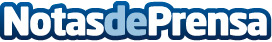 Transformar los residuos en algo bello con la familia Bo de BrabantiaLa familia Bo de Brabantia es la prueba definitiva de que un simple cubo puede convertirse en una magnífica incorporación en el interior de una casaDatos de contacto:Carmen BarasonaBarasona+34607221321Nota de prensa publicada en: https://www.notasdeprensa.es/transformar-los-residuos-en-algo-bello-con-la_1 Categorias: Interiorismo Consumo Jardín/Terraza Hogar http://www.notasdeprensa.es